БІЛОЦЕРКІВСЬКА МІСЬКА РАДАРОЗПОРЯДЖЕННЯвід  04 вересня    2017 р.                                                                                              № 2-09-20Про зупинення дії рішення Білоцерківської   міської ради  від 31 серпня 2017р. № 1098-35-VII «Про звернення до контролюючих органів Київської області та м. Біла Церква щодо перевірки фактів можливого нецільового використання бюджетних коштів, виділених по програмі «Турбота» для КП БМР «Білоцерківський міський парк культури та відпочинку».З метою додержання законності у здійсненні місцевого самоврядування, керуючись ст. 19, 140  Конституції України,  ч. 4 ст. 42, ч. 4 ст. 59 Закону України «Про місцеве самоврядування в Україні», ст. 40 Регламенту Білоцерківської міської ради: 1. Зупинити дію  рішення Білоцерківської міської ради  від 31 серпня 2017 р.                       № 1098-35-VII «Про звернення до контролюючих органів Київської області та м. Біла Церква щодо перевірки фактів можливого нецільового використання бюджетних коштів, виділених по програмі «Турбота» для КП БМР «Білоцерківський міський парк культури та відпочинку». 2. З метою повторного розгляду рішення Білоцерківської міської ради «Про звернення до контролюючих органів Київської області та м. Біла Церква щодо перевірки фактів можливого нецільового використання бюджетних коштів, виділених по програмі «Турбота» для КП БМР «Білоцерківський міський парк культури та відпочинку», скликати позачергову сесію міської ради з урахуванням положень частини  4, ст. 59 Закону України «Про місцеве самоврядування в Україні» на розгляд якої винести питання «Про звернення до контролюючих органів Київської області та м. Біла Церква щодо перевірки фактів можливого нецільового використання бюджетних коштів, виділених по програмі «Турбота» для КП БМР «Білоцерківський міський парк культури та відпочинку» в порядку повторного розгляду рішення міської ради від 31 серпня 2017 року № 1098-35-VII із зауваженнями міського голови, що додаються. 3. Організаційному відділу Білоцерківської міської ради  довести це розпорядження до відома депутатів міської ради. 4. Контроль за виконанням даного розпорядження залишаю за собою.Міський голова                                                                                   Г. А.ДикийОбґрунтування зауваженьдо рішення Білоцерківської міської ради від 31 серпня 2017 р.  № 1098-35-VII  «Про звернення до контролюючих органів Київської області та м. Біла Церква щодо перевірки фактів можливого нецільового використання бюджетних коштів, виділених по програмі «Турбота» для КП БМР «Білоцерківський міський парк культури та відпочинку»»31 серпня  2017  року Білоцерківською міською радою  було прийнято рішення № 1098-35-VII  «Про звернення до контролюючих органів Київської області та м. Біла Церква щодо перевірки фактів можливого нецільового використання бюджетних коштів, виділених по програмі «Турбота» для КП БМР «Білоцерківський міський парк культури та відпочинку».  За результатами аналізу зазначеного рішення  вбачається порушення ряду норм законодавства та порушення процедури його прийняття, що полягає у наступному:Відповідно до ст. 19 Конституції України і ст. 24 Закону України «Про місцеве самоврядування в Україні» органи державної влади та органи місцевого самоврядування, їх посадові особи зобов’язані діяти лише на підставі, в межах повноважень та у спосіб, що передбачені Конституцією та законами України.Щодо порушення процедури прийняття рішення:31 серпня  2017  року на 35 пленарному засідання Білоцерківської міської ради до порядку денного з ініціативи депутата Білоцерківської міської ради було включено з голосу  питання порядку денного «Про звернення до контролюючих органів Київської області та м. Біла Церква щодо перевірки фактів можливого нецільового використання бюджетних коштів, виділених по програмі «Турбота» для КП БМР «Білоцерківський міський парк культури та відпочинку», та під час голосування, вказане рішення отримало підтримку депутатів і рішення  було прийнято. 	Проте, згідно відомостей офіційного сайту Білоцерківської міської ради вказаний проект рішення був оприлюднений 14.08.2017 року, тобто за 13 робочих днів до його розгляду на пленарному засіданні.	Частиною 11 статті 59 Закону України «Про місцеве самоврядування в Україні» визначено, що « Акти органів та посадових осіб місцевого самоврядування підлягають обов’язковому оприлюдненню та наданню за запитом відповідно до Закону України "Про доступ до публічної інформації". Проекти актів органів місцевого самоврядування оприлюднюються в порядку, передбаченому Законом України "Про доступ до публічної інформації", крім випадків виникнення надзвичайних ситуацій та інших невідкладних випадків, передбачених законом, коли такі проекти актів оприлюднюються негайно після їх підготовки.Відповідно до частини 3 статті 15 Закону України  «Про доступ до публічної інформації» «Проекти нормативно-правових актів, рішень органів місцевого самоврядування, розроблені відповідними розпорядниками, оприлюднюються ними не пізніш як за 20 робочих днів до дати їх розгляду з метою прийняття».	Частиною 4 статті 3 Регламенту Білоцерківської міської ради визначено, що «Гласність діяльності ради також забезпечується через оприлюднення проектів рішень, поправок та пропозицій до них, а також висновків і рекомендацій постійних комісій, звітів тимчасових контрольних комісій шляхом обов’язкового розміщення на офіційному веб-сайті ради з урахуванням обмежень, визначених законом України «Про захист персональних даних» та іншого діючого законодавства».		За таких обставин можна прийти до висновку,  що під час включення, розгляду та прийняття вказаного проекту рішення було порушено  норми статті 19 Конституції України, статей 24, 59 Закону України «Про місцеве самоврядування в Україні», статті 15 Закону України  «Про доступ до публічної інформації» та статей 3, 25, 26 Регламенту Білоцерківської міської ради та порушено принцип гласності пленарного засідання та права членів територіальної громади на участь у місцевому самоврядуванні шляхом внесення своїх пропозицій до даного проекту рішення. Міський голова								Г.А. Дикий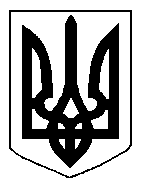 